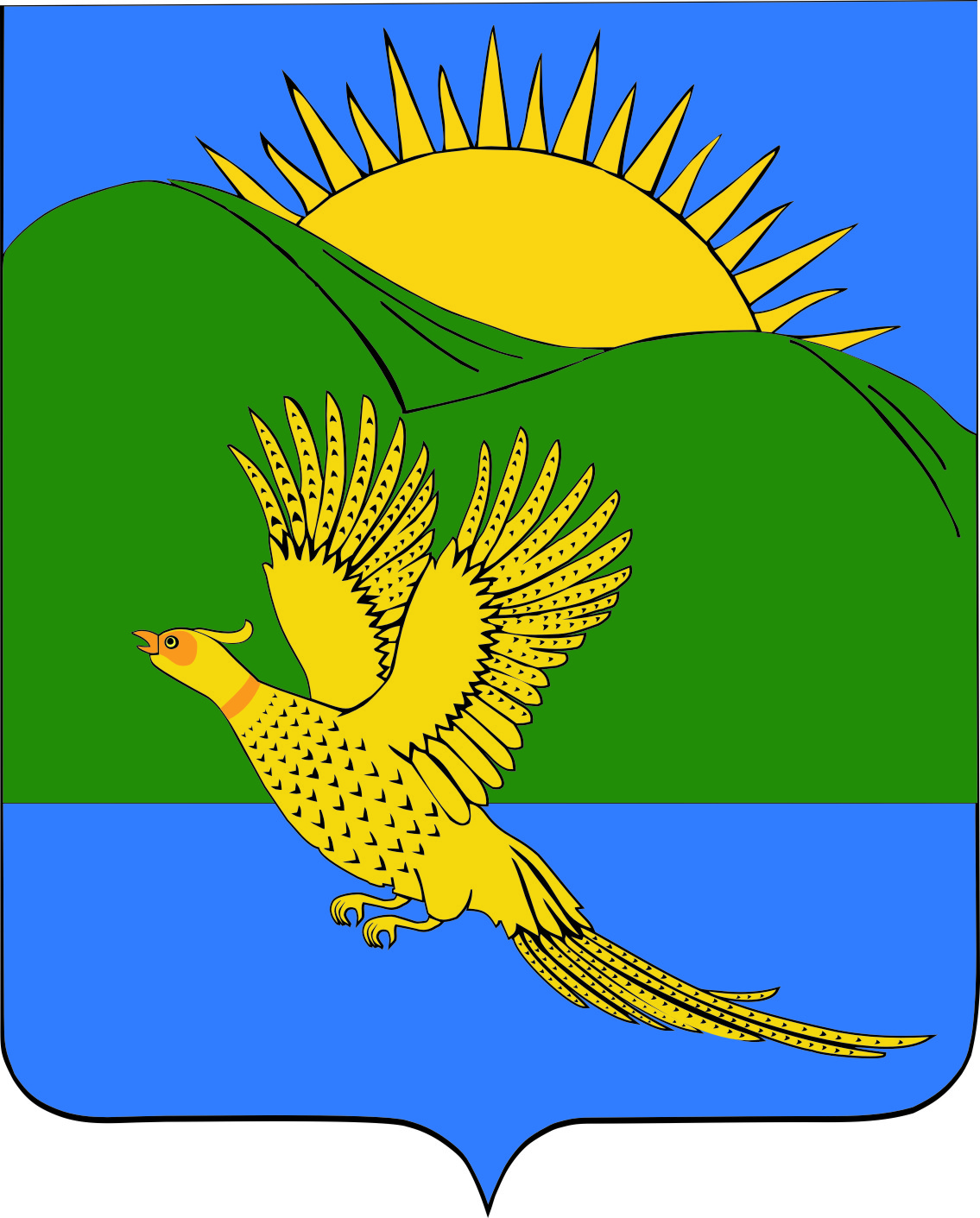 ДУМАПАРТИЗАНСКОГО МУНИЦИПАЛЬНОГО РАЙОНАПРИМОРСКОГО КРАЯРЕШЕНИЕ от 28.05.2019                                                                                                                 № 85В целях приведения муниципального правового акта в соответствие с действующим законодательством, руководствуясь статьями 31-1 Устава Партизанского муниципального района, Дума Партизанского муниципального района решила:1. Принять муниципальный правовой акт «О внесении изменений в муниципальный правовой акт от 23.12.2016 № 337-МПА «Положение «О порядке официального опубликования муниципальных правовых актов органов местного самоуправления Партизанского муниципального района в Сборнике муниципальных правовых актов органов местного самоуправления Партизанского муниципального района», принятый решением Думы Партизанского муниципального района от 23.12.2016 № 337».2. Направить данный муниципальный правовой акт и.о. главы Партизанского муниципального района для подписания и официального опубликования. 3. Настоящее решение вступает в силу со дня его принятия.Председатель Думы					                    		А.В. АрсентьевМУНИЦИПАЛЬНЫЙ ПРАВОВОЙ АКТ О внесении изменений в муниципальный правовой акт от 23.12.2016 № 337-МПА «Положение «О порядке официального опубликования муниципальных правовых актов органов местного самоуправления Партизанского муниципального района в Сборнике муниципальных правовых актов органов местного самоуправления Партизанского муниципального района», принятый решением Думы Партизанского муниципального района от 23.12.2016 № 3371. Внести в муниципальный правовой акт от 23.12.2016 № 337-МПА «Положение «О порядке официального опубликования муниципальных правовых актов органов местного самоуправления Партизанского муниципального района в Сборнике муниципальных правовых актов органов местного самоуправления Партизанского муниципального района», принятый решением Думы Партизанского муниципального района от 23.12.2016 № 337, следующие изменения:1.1.  В последнем абзаце пункта 1 слова «в течение 10 дней со дня их подписания» заменить словами «в течение 15 дней со дня их подписания». 1.2. В пункте 4 последний абзац изложить в новой редакции:  «Ежегодно в январе в Сборнике публикуется перечень муниципальных правовых актов, опубликованных в течение предыдущего года, с указанием даты принятия и номера МПА, его названия, а также порядкового номера Сборника, в котором данный документ опубликован».  2. Признать утратившим силу муниципальный правовой акт от 29.01.2010 № 146-МПА «Положение "О порядке официального опубликования муниципальных правовых актов органов местного самоуправления Партизанского муниципального района в Сборнике муниципальных правовых актов органов местного самоуправления Партизанского муниципального района", принятый решением Думы Партизанского муниципального района от 29.01.2010 № 146.  3. Настоящий муниципальный правовой акт вступает в силу со дня официального опубликования.И.о. главы Партизанского муниципального района                                          Л.В. Хамхоев28 мая 2019 года№ 85-МПАО внесении изменений в муниципальный правовой акт от 23.12.2016 № 337-МПА «Положение «О порядке официального опубликования муниципальных правовых актов органов местного самоуправления Партизанского муниципального района в Сборнике муниципальных правовых актов органов местного самоуправления Партизанского муниципального района»Принят решением Думы Партизанского муниципального района от 28.05.2019 № 85  